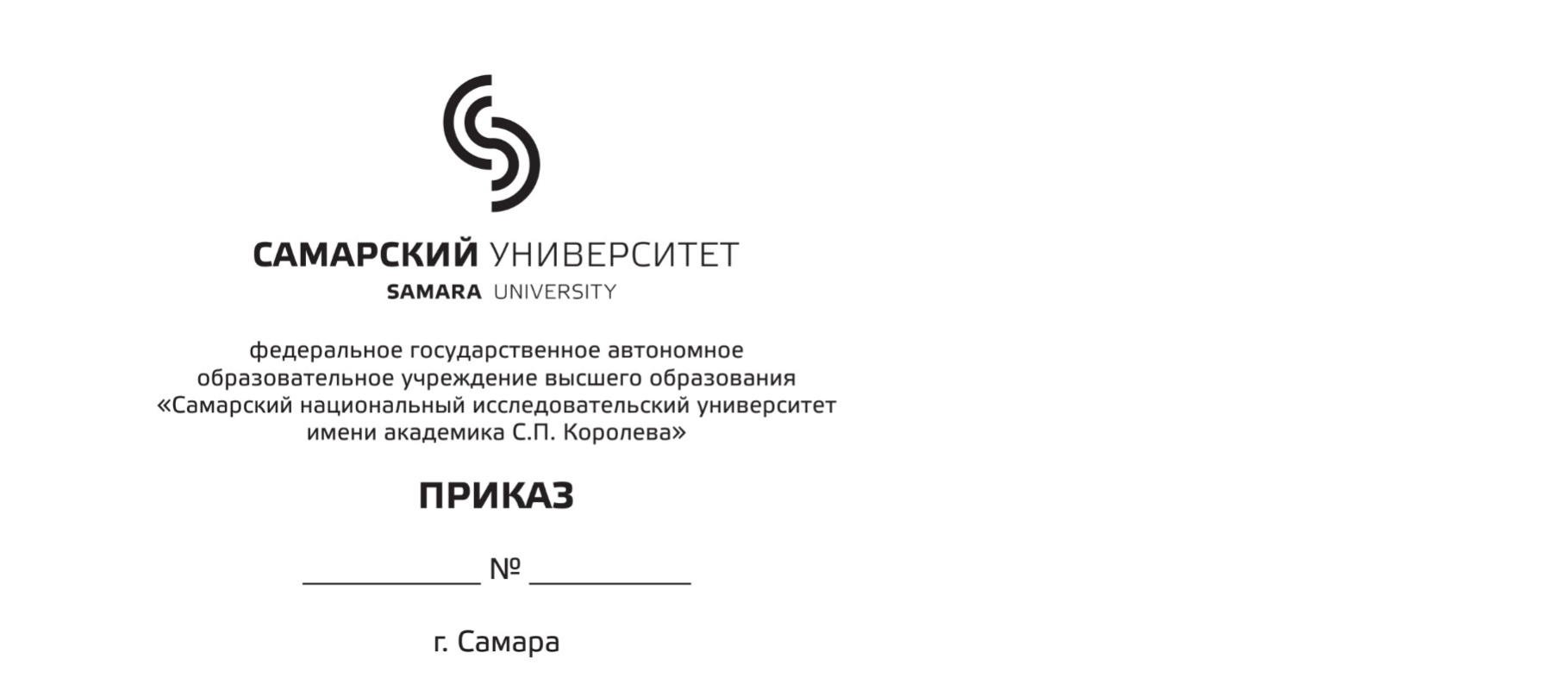 О направлении на _________________ практику (учебную, производственную, преддипломную)обучающихся ___________________ формы обучения (очная, очно-заочная, заочная)института (илифакультетата)_____________________________________________наименование образовательного подразделенияС целью формирования, закрепления, развития практических навыков и компетенции в процессе выполнения определенных видов работ, связанных с будущей профессиональной деятельностью обучающихся, в соответствии с учебными планами, календарными учебными графиками на 20__/20__ учебный год, программами практик по основнымпрофессиональным образовательным программам высшего образования (ОПОП ВО), реализуемым в институте (на факультете) __________________________________________,наименование образовательного подразделенияи заключенными договорами о проведении практики между Самарским университетом и профильными организациямиПРИКАЗЫВАЮ:Установить сроки прохождения ____________________________ практики и проведения вид практикипромежуточной аттестации по практике для обучающихся, осваивающих ОПОП ВО:Направить обучающихся для прохождения ____________________________ практики в вид практикиследующие профильные организации или структурные подразделения университета (далее вместе организации) и назначить руководителей практики от университета: по специальности ______________________________________________________________					код и наименование специальности, специализация (направленность (профиль)группа ________по направлению подготовки бакалавриата  _______________________________________						код и наименование направления подготовки, направленность (профиль)группа ________по направлению подготовки магистратуры________________________________________						 код и наименование направления подготовки, направленность (профиль)группа ________Директору института (декану факультета)________________________________________								наименование института (факультета) ФИО руководителяознакомить с приказом руководителей практик от университета, указанных в пункте 2 настоящего приказа.Контроль за выполнением приказа возложить на директора института (декана факультета) ____________________________________________________________________ .							наименование института (факультета), ФИО руководителя Проректор по образовательнойи международной деятельности							В.Д. Богатырев Проект приказа вносит:Декан факультета									И.О. ФамилияСогласовано:Начальник управления занятости и карьеры					Л.А. ВыборноваДиректор института									И.О. ФамилияКод и наименование специальности (направления подготовки)КурсГруппаТип практикиСроки прохождения практикиСроки прохождения практикиДата промежуточной аттестации№ п/пФИО студента(полностью)Место прохождения  практики(наименование организации, город / наименование структурного подразделения университета)Руководитель практики (должность, степень ФИО)1.2.№ п/пФИО студента(полностью)Место прохождения  практики(наименование организации, город / наименование структурного подразделения университета)Руководитель практики (должность, степень ФИО)1.2.№ п/пФИО студента(полностью)Место прохождения  практики(наименование организации, город / наименование структурного подразделения университета)Руководитель практики (должность, степень ФИО)1.2.